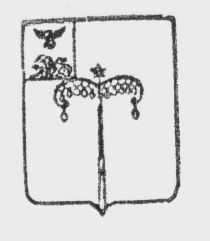 МУНИЦИПАЛЬНый РАЙОН «Красногвардейский район»Белгородской областиМУНИЦИПАЛЬНЫЙ СОВЕТ МУНИЦИПАЛЬНОГО РАЙОНА «КрасногвардейскИЙ Район»заседание                       РЕШЕНИЕ       (ПРОЕКТ)2023 года                                                                                                                                                    № Об итогах подготовки и проведения выборов представительных органов городского, сельских поселений Красногвардейского районаЗаслушав отчет председателя Красногвардейской территориальной избирательной комиссии В.И. Богуновой «Об итогах подготовки и проведения выборов представительных органов городского, сельских поселений Красногвардейского района», в соответствии с пунктом 5 статьи 65 Избирательного кодекса Белгородской области, Муниципальный совет Красногвардейского района   р е ш и л: 1. Принять к сведению отчет председателя Красногвардейской территориальной избирательной комиссии «Об итогах подготовки и проведения выборов представительных органов городского, сельских поселений Красногвардейского района» (прилагается).2. Принять к сведению финансовый отчет Красногвардейской территориальной избирательной комиссии о поступлении и расходовании средств местного бюджета, выделенных избирательной комиссии на подготовку и проведение выборов депутатов представительных органов городского и сельских поселений Красногвардейского района 10 сентября 2023 года (прилагается).Председатель Муниципального совета         Красногвардейского района                                            Л.Н. МитюшинПриложениек решению Муниципального совета Красногвардейского района от   №Об итогах подготовки и проведения выборов представительных органов городского, сельских поселений Красногвардейского районаВыборы являются фундаментальным элементом демократической системы и представляют собой механизм, который позволяет населению выражать свою волю и участвовать в политической жизни страны.Избирательная кампания, это не только дни голосования. Избирательная кампания начинается с решения о назначении выборов.В связи с окончанием срока полномочий депутатов представительных органов городского и 14 земских собраний поселений Красногвардейского района В соответствии с  Федеральным законом от 12 июня 2002 года № 67-ФЗ «Об основных гарантиях избирательных прав и прав на референдум граждан Российской Федерации», Избирательным кодексом Белгородской области, 19 июня 2023 года Городское собрание и 14 Земских собраний поселений района назначили выборы депутатов представительных органов на воскресенье 10 сентября 2023 года.Решения о назначении выборов были опубликованы 22 июня 2023 года в районной газете «Знамя труда».Руководствуясь пунктом 1 статьи 25 Федерального закона от 12 июня 2002 года № 67-ФЗ «Об основных гарантиях избирательных прав и права на участие в референдуме граждан Российской Федерации», частью 1 статьи 29 Избирательного кодекса Белгородской области, постановлением Избирательной комиссии Белгородской области от 5 мая 2022 года № 9/129-7 «О возложении на Красногвардейскую территориальную избирательную комиссию полномочий по подготовке и проведению выборов в органы местного самоуправления, местного референдума на территории муниципального района «Красногвардейский район» 21 июня 2023 года на 23 заседании Красногвардейской ТИК на Красногвардейскую территориальную избирательную комиссию были возложены полномочия 23 окружных избирательных комиссий по многомандатным округам Красногвардейского района.В целях создания дополнительных возможностей реализации избирательных прав граждан Российской Федерации, руководствуясь статьей 63.1 Федерального закона от 12 июня 2002 года № 67-ФЗ «Об основных гарантиях избирательных прав и права на участие в референдуме граждан Российской Федерации», статьей 73.1 Избирательного кодекса Белгородской области, было принято решение о проведении голосование на выборах депутатов представительных органов городского, сельских поселений Красногвардейского района, назначенных на 10 сентября 2023 года, в течение нескольких дней подряд – 8, 9 и 10 сентября 2023 года.В период с 23 июня по 13 июля 2023 года проводился прием заявлений о согласии баллотироваться кандидатом по многомандатному избирательному округу на выборах депутатов представительных органов городского, сельских поселений района. В этот же период избирательные объединения проводили мероприятия по выдвижению кандидатов в депутаты. С 28 июня по 4 июля местные отделения политических партий «Единая Россия», КПРФ, «Справедливая Россия за Правду» провели мероприятия по выдвижению кандидатов в муниципальные депутаты.Местное отделение политической партии «Единая Россия» выдвинула 141 кандидата, местное отделение КПРФ – 3 кандидата, местное отделение партии «Справедливая Россия За Правду» – 11 кандидатов.По состоянию на 18 часов 13 июля 2023 года Рабочей группой по приему и проверке документов, представляемых в Красногвардейскую территориальную избирательную комиссию для уведомления о выдвижении кандидатов на выборах депутатов представительных органов городского, сельских поселений Красногвардейского района принято рассмотрено и принято 173 пакета документов.Сбор подписей для регистрации кандидатов не требовался. Незамедлительно после представления и приема документов сведения о кандидатах были направлены для проведения проверки сведений о судимости и привлечении к административной ответственности, достоверности сведений о наличии диплома об образовании у кандидата, достоверности паспортных данных кандидатов, места жительства, наличия гражданства Российской Федерации, установления факта подачи уведомления о наличии иного гражданства либо вида на жительство или иного действительного документа, подтверждающего право на постоянное проживание в ином государстве.В период с 16 по 26 июля Рабочая группа по приему и проверке документов, представляемых в Красногвардейскую территориальную избирательную комиссию для регистрации кандидатов на выборах депутатов представительных органов городского, сельских поселений Красногвардейского района осуществляла прием заявлений для регистрации кандидатов. По состоянию на 18 часов 26 июля 2023 года принято 173 заявления.По личным заявлениям кандидатов – 2 регистрации были аннулированы.В предвыборной агитации участвовал 171 кандидат. Каждый представил заявление об отказе от финансирования своей избирательной кампании.Выборы-2023, и похожи и не похожи на кампании прошлых лет.Федеральный закон от 14 марта 2022 года № 60-ФЗ «О внесении изменений в отдельные законодательные акты Российской Федерации» внес следующие изменения в законодательство:– члены комиссий с правом совещательного голоса могут назначаться только в ЦИК России и субъектовые избирательные комиссии. При этом только в одну комиссию и только одним субъектом назначения.– изменен порядок назначения наблюдателей:1) количество назначенных наблюдателей в окружные избирательные комиссии, территориальные избирательные комиссии и участковые избирательные комиссии – до 3-х от каждого субъекта назначения;2) список назначенных в УИК и ТИК наблюдателей представляется в ТИК за 3 дня до дня голосования.С целью контроля за соблюдением «чистоты» выборов в Участковые избирательные комиссии было направлено 120 наблюдателей:– 47 направлены от Белгородской общественной Палаты;– 47 – Партией «Единая Россия», выдвинувшая кандидатов;– 18 – партией Справедливая Россия. За Правду, выдвинувшая кандидатов;– 8- КПРФ, выдвинувшая кандидатов.Вся эта «армия» обеспечила наблюдение на каждом УИК, и через работу в социальных сетях предоставили обществу независимую оценку результатов голосования. Обеспечили квалифицированное наблюдение за голосованием на каждом участке района.Избирательный процесс не стоит на месте. При подготовке и проведения выборов 2023 в работе участковых избирательных комиссий использовался интерактивный рабочий блокнот. Применялась технология изготовления протоколов участковых комиссий об итогах голосования с машиночитаемым кодом и ускоренного ввода данных протоколов участковых комиссий об итогах голосования в Государственную автоматизированную систему Российской Федерации «Выборы» с использованием машиночитаемого кода. Все это существенно облегчает работу членов комиссии, ускоряет ввод данных протокола. Но для это, оборудование должно отвечать всем требованиям для работы со специальным программным обеспечением для изготовления протоколов участковых комиссий об итогах голосования с машиночитаемым кодом.В соответствии с распоряжением администрации района «О мерах по оказанию содействия избирательным комиссиям в реализации их полномочий при подготовке и проведении выборов депутатов представительных органов городского и сельских поселений Красногвардейского района» был утвержден и реализован план организационно-технических мероприятий по оказанию содействия избирательным комиссиям в подготовке проведения выборов депутатов представительных органов городского и сельских поселений района. В рамках этого плана были обследованы помещения для голосования, оснащены необходимой оргтехникой, установлены видеокамеры, обеспечена охрана общественного порядка и общественная безопасность на территории района, охрана помещений для голосования, сопровождение и охрана транспортных средств, перевозящих избирательную документацию, бесперебойное энергоснабжение помещений для проведения выборов депутатов представительных органов городского и сельских поселений района и размещения избирательных комиссий, оборудования Государственной автоматизированной системы Российской Федерации «Выборы».30 августа 2023 года 47 участковых избирательных комиссий приступили к работе по подготовке проведения выборов депутатов представительных органов поселений района.  8,9 и 10 сентября избирательные участки для голосования были открыты с 8.00 до 20.00 часов. 8 и 9 сентября хранение использованных избирательных бюллетеней обеспечивалось с помощью сейф-пакетов, в отдельно предназначенных металлических ящиках (сейфах) под видеофиксацией и под охраной полицейских.Число избирателей, внесенных в список на момент окончания голосования составило 27519 человек. Из них приняли участие в избирательной кампании – 15719 или 57,12 процентов.Замещен 141 мандат, из которых:– 129 или 91,49 процентов, выдвинутых партией «Единая Россия;– 5 или 3,55 процентов, выдвинутых партией Справедливая Россия за Правду;– 7 или 4,96 процента, выдвинутых в порядке самовыдвижения.В избирательной кампании было задействовано 10 членов территориальной избирательной комиссии, 355 члена участковых комиссий с правом решающего голоса. У 19 членов УИК, в силу действующего избирательного законодательства, полномочия были приостановлены.  145 граждан привлекались к работе в комиссиях по гражданско-правовым договорам.На обеспечение проведения выборов депутатов городского и земских собраний поселений района из районного бюджета  были направлены средства, предусмотренные решение муниципального совета Красногвардейского района от 26 декабря 2022 года № 5 «О районном бюджете на 2023 год и плановый период 2024, 2025 годов» в размере 6 397 000 рублей. Из них львиная доля расходов пришлась на выплату дополнительной оплаты труда (вознаграждение) с начислениями – 5019889,27 рублей; на выплату граждан, привлекавшимся к работе в комиссиях по гражданско-правовым договорам – 649125,73 рублей на изготовление печатной продукции израсходовано 443435 рублей, в том числе 170910 рублей на изготовление избирательных бюллетеней. На канцелярские товары израсходовано 239100 рублей; на приобретение других материальных ценностей – 45450 рублей. В целях популяризации избирательного процесса, повышения электоральной активности молодых избирателей для впервые голосующих были изготовлены блокноты по эскизу победителя районного конкурса на лучший буклет впервые голосующему. По распоряжению главы администрации Красногвардейского района было принято решение о предоставлении впервые голосующим абонементов на посещение районного спортивного центра с плавательным бассейном «Лиман». В списках избирателей было включено 597 впервые голосующих, из них приняли участие – 358 или 59,98%.Главной оценкой слаженной работы всех организаторов выборов служит то, что итоги голосования на всех избирательных участках признаны состоявшимися, законными и действительными, и обращений и жалоб на решения, действия или бездействие избирательных комиссий не поступало.Выражаю Вам нашу благодарность и признательность за плодотворное сотрудничество в выборной кампании 2023 года.  Выражаю надежду, что и в дальнейшем, отношения между избирательными комиссиями и органами власти будут строиться на взаимопонимании.